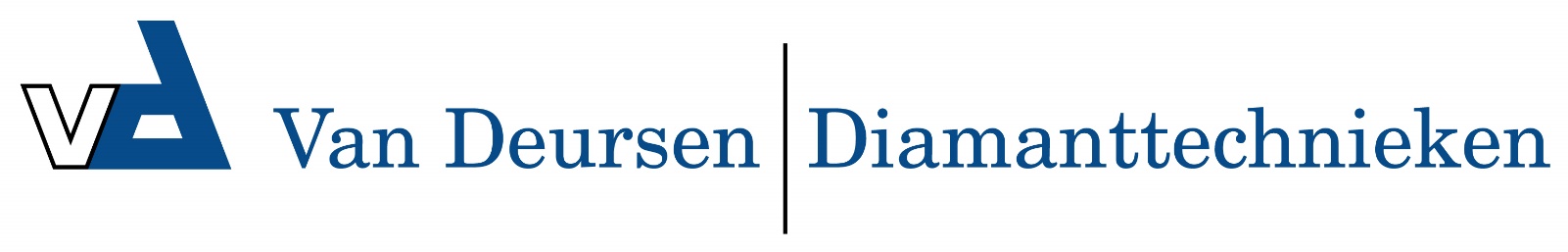 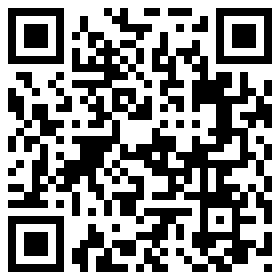 Gloria 415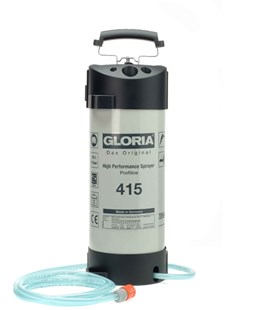 Watertoevoerapparaat voor externe watertoevoer.Max. werkdruk 6 barVulinhoud 10 literTank van plaatstaal met kunststof binnencoatingTUV en GS gekeurdToegestane bedrijfstemperatuur + 50°CAfblaas-/veiligheidsventielManometer3 meter gewapende slang incl. snelkoppeling met waterstopFormaat (BxDxH) 25,6x23,1x67,6 cmZuiger: koperArtikelnummer: 415.0000